Детство, как почва, в которую падают семена.
Они крохотные, их не видно, но они есть.
Потом они начинают прорастать…
Некоторые становятся чистыми и яркими цветами,
некоторые – хлебными колосьями,
                                                 некоторые - злым чертополохом.
	                               В. Солоухин «Камешки на ладони»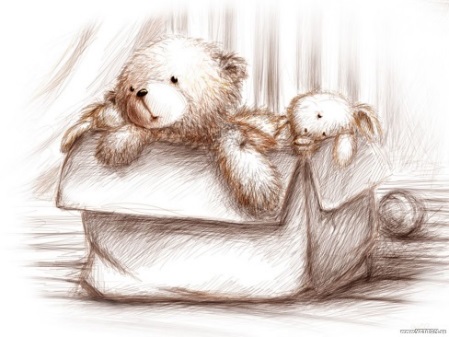 Трудные дети: кто они? Что стоит за этим известным (от лат. девиацио- отклонение, отклоняющееся поведение) и, к сожалению, становящимся привычным термином? Для учителя- это неуспевающий ребенок, ребенок, который не  слушает на уроках и прогуливает их. Для милиционера – это хулиган, нарушающий общественный порядок. Для родителей – это  ребенок, который  привносит в  семейную жизнь те или иные проблемы. У каждого педагога, в каждой семье  свои трудные дети, со своими проблемамиКак разговаривать с «трудным» ребёнком?Во время разговора необходимо избавиться поучительного тона и уделить время и внимание только собеседнику, при этом соблюдая некоторые правила:- Уважать собеседника;- Говорить с ним как с равным;- Аргументировать свою точку зрения, оставляя за ребёнком право разделять ее или отрицать;- Показывать, что он интересен как человек и собеседник;- Соблюдать кодекс чести;- Учитель имеет право быть некомпетентным в какой-то сфере жизни и признает такое же право за ребёнком;- Разговаривать только о том, о чем ребёнок готов говорить, «не лезть в душу», предоставить ему право на молчание;- Быть готовым выслушать шокирующие подробности жизни ребёнка и поддержать его;- Делегировать ребёнку ответственность за собственное поведение и принятие решений;- Соблюдать права на конфиденциальность частной беседы;-  Быть толерантным к привычкам, образу жизни и идеалов собеседника."Трудный": младший школьный возрастВ младшем школьном возрасте проявляются следствия неправильного семейного и детсадовского воспитания. Дети не умеют играть со сверстниками, общаться с ними, управлять собой, трудиться сообща, старательно выполнять работу. Отсюда - неудачи в игре, трудовых действиях, неуверенность в себе, обидчивость, упрямство, капризность, грубость, несдержанность, вялость, инертность.Очень важно на данном этапе выявить детей, отстающих в развитии, с трудным характером, педагогически запущенных, слабо подготовленных к школе. Обратить внимание на сложность усвоения нового режима жизни и деятельности, специфику взаимоотношений с учителем, изменение отношений с семьей, затруднения в учебной деятельности и выполнении домашних заданий.Научить самостоятельно готовить уроки, преодолевать трудности, знать, "что такое хорошо и что такое плохо". Создавая "ситуацию успеха", вовлекать в интересующую ребенка деятельность (игру, труд, учебу, досуг), обучая правильно относиться к неудачам, исправлять ошибки, уважать товарищей и взрослых, учить прощать друг другу слабости и недостатки. Ребенок не должен чувствовать своей отсталости, необходимо снять "синдром неудачника".Реализация учителем личностного подхода.Самым общим принципом педагогики трудновоспитуемости является гуманно-личностный подход к ребенку. Он разработан в трудах крупнейших педагогов и психологов мира (Амонашвили Ш.А., Корчак Я., Сухомлинский В.А., Роджерс, Френе, Штейнер и др.). В реализации учителем личностного подхода можно выделить следующие особенности его применения к трудным детям.3.Исключить принуждение, а также всякое выделение недостатков ребенка; Понимать причины детского незнания и неправильного поведения и устранять их, не нанося ущерба личному достоинству ребенкапредъявляя требования к трудному, нельзя угрожать, вспоминать прошлые грехи, брать обещания, которые он не может выполнить;быть искренним, не лицемерить с трудным, не морализировать, не унижать его4. атмосферу "успеха", помогать детям учиться "победно", обретать уверенность в своих силах и способностях.Вызывать, искать все положительное в трудном, опираться, делать ставку на проявление;не скупиться на поощрение и похвалу всех хороших сторон и социально ценных поступков трудного5.Учить школьника видеть личность как в самом себе, так и в каждом из окружающих; развивать сознание в причастности к своему коллективу и к социальному целому.Всячески поддерживать усилия трудного по самовоспитанию и перевоспитанию, создавая для этого специальные педагогические ситуации;вовлекать и включать трудного в жизнь коллектива, противопоставляя коллективные отношения вредным влияниямК благополучным детямК трудным детям1.Видеть в каждом ученике уникальную личность, уважать ее, понимать, принимать, верить в нее.Любить и уважать трудных сложнее, чем хороших детей, но любовь и забота нужны им больше, т.к. они, как правило, обделены этими эмоциями;говорить с трудным как со взрослым, не ломать резко его нравственные взгляды, даже если они ошибочны, а влиять на них постепенно. Забывать плохое сразу, прощать, помнить хорошее всегда; взять в основу работы с трудным оптимистическую гипотезу, верить в исправление трудного: лучше ошибиться в доверии, чем необоснованно осудить2.Создавать такую обстановку ученья, общения, труда, в которой каждый ученик чувствовал бы себя личностью, ощущал бы внимание лично к немупредоставлять трудному возможность проявить себя с положительной стороны, скомпенсировать его недостатки выявлением положительных сторон;организовать переубеждение на его собственном опыте